Аннотация:Представленная работа является частью широкомасштабного исследования клинико-психолого-педагогических особенностей современной популяции детей с нарушениями опорно-двигательного аппарата. Были исследованы особенности одной из самых малоизученных групп детей указанной категории - детей с двигательной патологией в структуре тяжелых множественных нарушений развития, работа с которыми вызывает наибольшие трудности в педагогической практике. Описаны результаты исследования особенностей детей в возрасте 3-9 лет (N=21). Методы исследования: изучение медицинской и психолого-педагогической документации, беседа, наблюдение, эксперимент. Авторы выявили особенности психического и физического развития детей изучаемой группы, установили некоторые общие для них характеристики (выраженные сенсорные нарушения, ограничение коммуникативных возможностей на фоне грубого недоразвития речи и познавательной деятельности); обозначили факторы, предположительно обуславливающие описанный вариант развития (генетическая патология, глубокая недоношенность, последствия нейроинфекции). Ключевые слова:нарушения опорно-двигательного аппарата, тяжелые множественные нарушения развития, типологический вариант развития, особые образовательные потребности.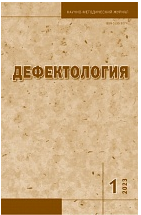 Абкович А.Я., Хохлова А.Ю. Клинико-психолого-педагогические особенности детей с двигательной патологией в структуре тяжелых множественных нарушений развития.// Дефектология. 2023 №1. С.31-43. DOI: 10.47639/0130-3074_2023_1_31